PRAKATAAlhamdulilllah, Terima kasih kepada rakan-rakan guru dan team sumberpendidikan kerana menyediakan RPT 2022/23 untuk kegunaan guru-guru di Malaysia.
Muaturun Percuma…
 **DILARANG UNTUK MENGAMBIL SEBARANG BENTUK DAN JENIS KEUNTUNGAN DARIPADA PIHAK KAMI DAN WEB INI SAMA ADA SECARA LANGSUNG ATAU TIDAK LANGSUNG.**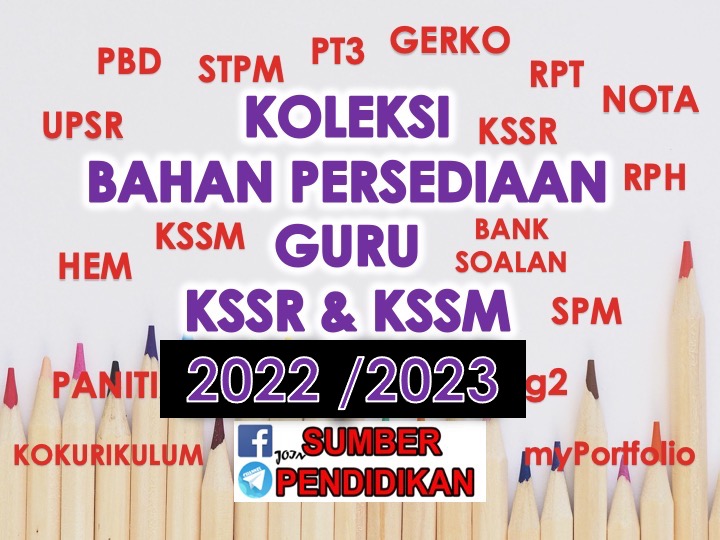 RANCANGAN PENGAJARAN TAHUNAN 2022/23MINGGUSTANDARD KANDUNGAN  STANDARD PEMBELAJARANELEMEN KEWARGANEGARAANDAN SIVIK CATATANMINGGU 121 Mac – 24 Mac 20229.1 Warisan Negara Bangsa 9.1.1Memerihalkan latar belakang negara bangsa sebelum kedatangan Barat.9.1.2 Menerangkan ciri negara bangsa sebelum kedatangan Barat.K9.1.5Menerangkan kepentingan kesetiaan kepada raja dan negara. K9.1.6Menjelaskan rasa bangga terhadap warisan negara bangsa. K9.1.7 Menghuraikan kepentingan kepemimpinan untuk kemakmuran negara. K9.1.8 Mentafsir kepentingan mematuhi undang-undang untuk kesejahteraan negara. MINGGU 227 Mac – 31 Mac 20229.1.3 Menjelaskan keunggulan sistem pentadbiran dan undang-undang sebelum kedatangan BaratK9.1.5Menerangkan kepentingan kesetiaan kepada raja dan negara. K9.1.6Menjelaskan rasa bangga terhadap warisan negara bangsa. K9.1.7 Menghuraikan kepentingan kepemimpinan untuk kemakmuran negara. K9.1.8 Mentafsir kepentingan mematuhi undang-undang untuk kesejahteraan negara. MINGGU 33 April – 7 April 20229.1.4 Menghuraikan hubung kait peranan rakyat dan pemerintah dalam pemerintahan sebelum kedatangan Barat.K9.1.5Menerangkan kepentingan kesetiaan kepada raja dan negara. K9.1.6Menjelaskan rasa bangga terhadap warisan negara bangsa. K9.1.7 Menghuraikan kepentingan kepemimpinan untuk kemakmuran negara. K9.1.8 Mentafsir kepentingan mematuhi undang-undang untuk kesejahteraan negara. MINGGU 410 April – 14 April 20229.2 Nasionalisme9.2.1 Menyatakan maksud nasionalisme.K9.2.5 Menjelaskan kepentingan meneladani perjuangan pemimpin terdahulu.K9.2.6 Menghuraikan kepentingan sikap berwaspada dengan kuasa asing.K9.2.7 Membahaskan kepentingan ilmu dalam kehidupan.K9.2.8 Mentafsir kepentingan sumbangan pemimpin dalam mengekalkankedaulatan negara.MINGGU 517 April – 21 April9.2.2 Menerangkan perkembangan ideanasionalisme di Barat.K9.2.5 Menjelaskan kepentingan meneladani perjuangan pemimpin terdahulu.K9.2.6 Menghuraikan kepentingan sikap berwaspada dengan kuasa asing.K9.2.7 Membahaskan kepentingan ilmu dalam kehidupan.K9.2.8 Mentafsir kepentingan sumbangan pemimpin dalam mengekalkankedaulatan negara.MINGGU 624 April – 28 April 20229.2.3 Menjelaskan perkembangannasionalisme di Asia.K9.2.5 Menjelaskan kepentingan meneladani perjuangan pemimpin terdahulu.K9.2.6 Menghuraikan kepentingan sikap berwaspada dengan kuasa asing.K9.2.7 Membahaskan kepentingan ilmu dalam kehidupan.K9.2.8 Mentafsir kepentingan sumbangan pemimpin dalam mengekalkankedaulatan negara.MINGGU 71 Mei – 5 Mei 2022MINGGU 88 Mei – 12 Mei 20229.2.4 Menghuraikan perkembangannasionalisme di Asia Tenggara.K9.2.5 Menjelaskan kepentingan meneladani perjuangan pemimpin terdahulu.K9.2.6 Menghuraikan kepentingan sikap berwaspada dengan kuasa asing.K9.2.7 Membahaskan kepentingan ilmu dalam kehidupan.K9.2.8 Mentafsir kepentingan sumbangan pemimpin dalam mengekalkankedaulatan negara.MINGGU 915 Mei – 19 Mei 20229.3 Nasionalisme di NegaraKita9.3.1 Memerihalkan latar belakang kemunculan kesedaran nasionalismedi negara kita.K9.3.5 Menjelaskan kepentingan organisasi dalam membangunkan negara.K9.3.6 Menghuraikan kepentingan semangat cinta akan negara.K9.3.7 Mentafsir kepentingan keintelektualan dalam membina teras ilmu.K9.3.8 Membahaskan kepentingan memanfaat media massa untuk kedaulatan negara.MINGGU 1022 Mei – 26 Mei 20229.3.2 Menerangkan faktor kemunculangerakan nasionalisme di negara kita.K9.3.5 Menjelaskan kepentingan organisasi dalam membangunkan negara.K9.3.6 Menghuraikan kepentingan semangat cinta akan negara.K9.3.7 Mentafsir kepentingan keintelektualan dalam membina teras ilmu.K9.3.8 Membahaskan kepentingan memanfaat media massa untuk kedaulatan negara.MINGGU 1129 Mei – 2 Jun 20229.3.3 Menghuraikan perkembangannasionalisme di negara kita.K9.3.5 Menjelaskan kepentingan organisasi dalam membangunkan negara.K9.3.6 Menghuraikan kepentingan semangat cinta akan negara.K9.3.7 Mentafsir kepentingan keintelektualan dalam membina teras ilmu.K9.3.8 Membahaskan kepentingan memanfaat media massa untuk kedaulatan negara.MINGGU 125 Jun – 11 Jun 2022CUTI PERTENGAHAN PENGGAL 1K9.3.5 Menjelaskan kepentingan organisasi dalam membangunkan negara.K9.3.6 Menghuraikan kepentingan semangat cinta akan negara.K9.3.7 Mentafsir kepentingan keintelektualan dalam membina teras ilmu.K9.3.8 Membahaskan kepentingan memanfaat media massa untuk kedaulatan negara.MINGGU 1312 Jun – 18 Jun 20229.3.4 Menganalisis kesan perkembangannasionalisme di negara kita.K9.3.5 Menjelaskan kepentingan organisasi dalam membangunkan negara.K9.3.6 Menghuraikan kepentingan semangat cinta akan negara.K9.3.7 Mentafsir kepentingan keintelektualan dalam membina teras ilmu.K9.3.8 Membahaskan kepentingan memanfaat media massa untuk kedaulatan negara.MINGGU 1419  – 25 Jun 202210.1 Konflik Dunia10.1.1 Memerihalkan kesedaran nasionalisme di negara kita sebelum Perang Dunia.K10.1.5 Menerangkan kepentingan keamanan dunia kepada negara kita.K10.1.6 Menjelaskan kepentingan kesedaran semangat cinta akan negara.K10.1.7 Menghubungkaitkan iktibar dengan kesan peperangan.K10.1.8 Menghuraikan peranan rakyat dalam mempertahankan kedaulatan negara.MINGGU 1526 Jun – 2 Julai 202210.1.2 Menerangkan latar belakang Perang Dunia.K10.1.5 Menerangkan kepentingan keamanan dunia kepada negara kita.K10.1.6 Menjelaskan kepentingan kesedaran semangat cinta akan negara.K10.1.7 Menghubungkaitkan iktibar dengan kesan peperangan.K10.1.8 Menghuraikan peranan rakyat dalam mempertahankan kedaulatan negara.MINGGU 163 Julai – 9 Julai 202210.1.3 Menghuraikan perkembangan Perang DuniaKedua.K10.1.5 Menerangkan kepentingan keamanan dunia kepada negara kita.K10.1.6 Menjelaskan kepentingan kesedaran semangat cinta akan negara.K10.1.7 Menghubungkaitkan iktibar dengan kesan peperangan.K10.1.8 Menghuraikan peranan rakyat dalam mempertahankan kedaulatan negara.MINGGU 1710 Julai – 16 Julai 202210.1.4 Menghuraikan perkembangan Perang DuniaKedua di Asia Pasifik.K10.1.5 Menerangkan kepentingan keamanan dunia kepada negara kita.K10.1.6 Menjelaskan kepentingan kesedaran semangat cinta akan negara.K10.1.7 Menghubungkaitkan iktibar dengan kesan peperangan.K10.1.8 Menghuraikan peranan rakyat dalam mempertahankan kedaulatan negara.MINGGU 1817 Julai – 23 Julai 202210.2 Perjuangan RakyatSemasa Pendudukan Jepun10.2.1 Menjelaskan faktor kedatangan Jepun di negara kita.K10.2.6 Menerangkan kepentingan kebijaksanaan dalam merancangstrategi.K10.2.7 Menjelaskan kepentingan sikap kreatifdalam kehidupan.MINGGU 1924 Julai – 30 Julai 202210.2.2 Menerangkan dasar pendudukan Jepun di negara kita.K10.2.6 Menerangkan kepentingan kebijaksanaan dalam merancangstrategi.K10.2.7 Menjelaskan kepentingan sikap kreatifdalam kehidupan.MINGGU 2031 Julai – 6 Ogos 202210.2.3 Menghuraikan perjuangan rakyat menentang pendudukan Jepun.MINGGU 217 Ogos – 13 Ogos 202210.2.4 Menghubungkaitkan perkembangan gerakan nasionalisme tempatan denganpendudukan Jepun.10.2.5 Menganalisis keadaan negara kitaselepas kekalahan Jepun.K10.2.8 Membahaskan kepentingan sikap sediaberkorban untuk tanah air.K10.2.9 Mentafsirkan kepentingan ketahanan fizikal dan mental dalam menghadapicabaran hidup.MINGGU 2214 Ogos – 20 Ogos 202210.3 Era Peralihan Kuasa British
di Negara Kita 10.3.1 Memerihalkan Pentadbiran Tentera British di negara kita.10.3.2 Menjelaskan gagasan Malayan Union.10.3.3 Menghuraikan reaksi penduduk tempatanterhadap Malayan Union.K10.3.8 Menerangkan kepentingan mempertahan maruah bangsa.K10.3.9 Menjelaskan kepentingan berwaspada dalam membuat sebarang tindakan.K10.3.10 Menjelaskan kepentingan sikap berani menyuarakan pandangan dengan beretika.K10.3.11 Menghuraikan kepentingan menghargai kepimpinan tokoh terdahulu dalam membina negara.MINGGU 2321 Ogos – 27 Ogos 202210.3.4 Memerihalkan penyerahan Sarawak olehBrooke kepada British.10.3.5 Menghuraikan penentangan penduduktempatan terhadap penyerahan SarawakK10.3.8 Menerangkan kepentingan mempertahan maruah bangsa.K10.3.9 Menjelaskan kepentingan berwaspada dalam membuat sebarang tindakan.K10.3.10 Menjelaskan kepentingan sikap berani menyuarakan pandangan dengan beretika.K10.3.11 Menghuraikan kepentingan menghargai kepimpinan tokoh terdahulu dalam membina negara.MINGGU 2428 Ogos –  3 September 2022K10.3.8 Menerangkan kepentingan mempertahan maruah bangsa.K10.3.9 Menjelaskan kepentingan berwaspada dalam membuat sebarang tindakan.K10.3.10 Menjelaskan kepentingan sikap berani menyuarakan pandangan dengan beretika.K10.3.11 Menghuraikan kepentingan menghargai kepimpinan tokoh terdahulu dalam membina negara.MINGGU 254 Sept – 10 Sept 2022Cuti Penggal 2K10.3.8 Menerangkan kepentingan mempertahan maruah bangsa.K10.3.9 Menjelaskan kepentingan berwaspada dalam membuat sebarang tindakan.K10.3.10 Menjelaskan kepentingan sikap berani menyuarakan pandangan dengan beretika.K10.3.11 Menghuraikan kepentingan menghargai kepimpinan tokoh terdahulu dalam membina negara.MINGGU 2611 Sept – 17 Sept 202210.3.6 Menerangkan penyerahan Sabah olehSyarikat Borneo Utara British kepada British.10.3.7 Menganalisis reaksi penduduk tempatanterhadap penyerahan Sabah.K10.3.8 Menerangkan kepentingan mempertahan maruah bangsa.K10.3.9 Menjelaskan kepentingan berwaspada dalam membuat sebarang tindakan.K10.3.10 Menjelaskan kepentingan sikap berani menyuarakan pandangan dengan beretika.K10.3.11 Menghuraikan kepentingan menghargai kepimpinan tokoh terdahulu dalam membina negara.MINGGU 2718 Sept –  24 Sept 202210.4 Persekutuan Tanah Melayu194810.4.1 Memerihalkan latar belakang penubuhan Persekutuan Tanah Melayu 1948.10.4.2 Menerangkan faktor penubuhan Persekutuan Tanah Melayu 1948.K10.4.5 Menerangkan kepentingan mempertahankan kedaulatan negara.K10.4.6 Menjelaskan kepentingan kesedaran negara kita tanggungjawab kita.K10.4.7Menghuraikan kepentingan bersemangat waja dalam perjuangan.K10.4.8 Membahaskan implikasi tindakan masa kini terhadap masa depan.MINGGU 2825 Sept – 1 Oktober 202210.4.3Menjelaskan ciri-ciri Persekutuan Tanah Melayu 1948.K10.4.5 Menerangkan kepentingan mempertahankan kedaulatan negara.K10.4.6 Menjelaskan kepentingan kesedaran negara kita tanggungjawab kita.K10.4.7Menghuraikan kepentingan bersemangat waja dalam perjuangan.K10.4.8 Membahaskan implikasi tindakan masa kini terhadap masa depan.MINGGU 292 Oktober – 8 Oktober 202210.4.4 Menilai kesan penubuhan Persekutuan Tanah Melayu 1948K10.4.5 Menerangkan kepentingan mempertahankan kedaulatan negara.K10.4.6 Menjelaskan kepentingan kesedaran negara kita tanggungjawab kita.K10.4.7Menghuraikan kepentingan bersemangat waja dalam perjuangan.K10.4.8 Membahaskan implikasi tindakan masa kini terhadap masa depan.MINGGU 309 Oktober – 15 Oktober 202210.5 Ancaman Komunis danPengisytiharan Darurat 19480.5.1 Menyatakan latar belakang pengaruh komunis di negara kita.10.5.2 Menerangkan ancaman dan keganasan komunis di negara kita.K10.5.5 Menerangkan kepentingan sikap berhati-hati dalam menghadapi anasir yang menggugat kestabilan negara.K10.5.6 Menjelaskan kepentingan mempunyai pemikiran yang strategik.K10.5.7 Menghuraikan kepentingan menjamin keamanan negara.K10.5.8 Membahaskan kepentingan sikap sedia berkorban untuk negara.MINGGU 3116 Oktober – 22 Oktober 202210.5.3 Menjelaskan usaha-usaha menangani ancaman komunis.10.5.4 Menganalisis kesan zaman darurat terhadap negara kita.K10.5.5 Menerangkan kepentingan sikap berhati-hati dalam menghadapi anasir yang menggugat kestabilan negara.K10.5.6 Menjelaskan kepentingan mempunyai pemikiran yang strategik.K10.5.7 Menghuraikan kepentingan menjamin keamanan negara.K10.5.8 Membahaskan kepentingan sikap sedia berkorban untuk negara.MINGGU 3223 Oktober – 29 Oktober 202211.1 Usaha-usaha ke Arah Kemerdekaan 11.1.1 Memerihalkan latar belakang idea negara merdeka.11.1.2 Menerangkan penubuhan Jawatankuasa Hubungan AntaraKaum..K11.1.6 Menerangkan kepentingan mempertahankan kedaulatan negara.K11.1.7 Menghuraikan kepentingan permuafakatan dalam menjaminkeharmonian masyarakat.K11.1.8 Membahaskan kepentingan pendidikanuntuk kesejahteraan negara.K11.1.9 Mentafsir kepentingan berorganisasidalam perjuangan.MINGGU 3330 Oktober – 5 November 202211.1.3 Menjelaskan pembentukan Sistem Ahli.11.1.4 Menjelaskan sistem pendidikankebangsaan.K11.1.6 Menerangkan kepentingan mempertahankan kedaulatan negara.K11.1.7 Menghuraikan kepentingan permuafakatan dalam menjaminkeharmonian masyarakat.K11.1.8 Membahaskan kepentingan pendidikanuntuk kesejahteraan negara.K11.1.9 Mentafsir kepentingan berorganisasidalam perjuangan.MINGGU 346 November – 12 November 202211.1.5 Menghuraikan penubuhan parti-partipolitik.MINGGU 3513 November –19 November 202211.2 Pilihan Raya11.2.1 Memerihalkan perkembangan pilihan raya di Persekutuan Tanah Melayu. 11.2.2 Menerangkan proses Pilihan Raya Umum Pertama.K11.2.5 Menjelaskan kepentingan integriti dan jati diri dalam kehidupan harian. K11.2.6 Menjelaskan kepentingan pilihan raya sebagai lambang demokrasi. K11.2.7 Menghuraikan kepentingan kepemimpinan yang berwibawa. K11.2.8Mentafsir kepentingan perkongsian kuasa dalam kalangan masyarakat berbilang kaum. MINGGU 3620 November – 26 November 202211.2.3 Menjelaskan penubuhan Majlis Perundangan Persekutuan.11.2.4 Menghuraikan peranan kabinet pertama Persekutuan Tanah Melayu.K11.2.5 Menjelaskan kepentingan integriti dan jati diri dalam kehidupan harian. K11.2.6 Menjelaskan kepentingan pilihan raya sebagai lambang demokrasi. K11.2.7 Menghuraikan kepentingan kepemimpinan yang berwibawa. K11.2.8Mentafsir kepentingan perkongsian kuasa dalam kalangan masyarakat berbilang kaum. MINGGU 3727 November – 3 Disember 202211.3 Perlembagaan PersekutuanTanah Melayu 195711.3.1 Menjelaskan usaha-usaha rundingan kemerdekaan.11.3.2 Menghuraikan peranan Suruhanjaya Perlembagaan Persekutuan TanahMelayu.K11.3.5 Menerangkan kepentingan menghormati keputusan pemimpinnegara.K11.3.6 Menghuraikan kepentinganpermuafakatan untuk kestabilannegara.K11.3.7 Membahaskan kepentingan sikapketerbukaan untuk kemajuan negara.K11.3.8 Mentafsir kepentingan menjunjungkeluhuran perlembagaan.MINGGU 384 Disember – 10 Disember 2022K11.3.5 Menerangkan kepentingan menghormati keputusan pemimpinnegara.K11.3.6 Menghuraikan kepentinganpermuafakatan untuk kestabilannegara.K11.3.7 Membahaskan kepentingan sikapketerbukaan untuk kemajuan negara.K11.3.8 Mentafsir kepentingan menjunjungkeluhuran perlembagaan.MINGGU 3911 Disember – 17 Disember 2022Cuti Penggal 3K11.3.5 Menerangkan kepentingan menghormati keputusan pemimpinnegara.K11.3.6 Menghuraikan kepentinganpermuafakatan untuk kestabilannegara.K11.3.7 Membahaskan kepentingan sikapketerbukaan untuk kemajuan negara.K11.3.8 Mentafsir kepentingan menjunjungkeluhuran perlembagaan.MINGGU 4018 Disember – 24 Disember 2022Cuti Penggal 3K11.3.5 Menerangkan kepentingan menghormati keputusan pemimpinnegara.K11.3.6 Menghuraikan kepentinganpermuafakatan untuk kestabilannegara.K11.3.7 Membahaskan kepentingan sikapketerbukaan untuk kemajuan negara.K11.3.8 Mentafsir kepentingan menjunjungkeluhuran perlembagaan.MINGGU 4125 Disember – 31 Disember 2022Cuti Penggal 3K11.3.5 Menerangkan kepentingan menghormati keputusan pemimpinnegara.K11.3.6 Menghuraikan kepentinganpermuafakatan untuk kestabilannegara.K11.3.7 Membahaskan kepentingan sikapketerbukaan untuk kemajuan negara.K11.3.8 Mentafsir kepentingan menjunjungkeluhuran perlembagaan.MINGGU 421 Januari –7 Januari 202311.3.3 Menerangkan langkah penggubalanperlembagaan Persekutuan TanahMelayu yang merdeka.11.3.4 Menghuraikan Perjanjian PersekutuanTanah Melayu.K11.3.5 Menerangkan kepentingan menghormati keputusan pemimpinnegara.K11.3.6 Menghuraikan kepentinganpermuafakatan untuk kestabilannegara.K11.3.7 Membahaskan kepentingan sikapketerbukaan untuk kemajuan negara.K11.3.8 Mentafsir kepentingan menjunjungkeluhuran perlembagaan.MINGGU 438 Januari – 14 Januari 202311.4 Pemasyhuran Kemerdekaan Tanah Melayu11.4.1 Menjelaskan pengertian kemerdekaan. 11.4.2 Menerangkan persediaan menyambut pemasyhuran kemerdekaan.K11.4.6 Menerangkan kepentingan jati diri dalam pengisian kemerdekaan.K11.4.7 Menjelaskan rasa bangga tentang keunikan kemerdekaan negara kita.K11.4.8 Menghuraikan kepentingan mengekalkan kedaulatan negara. K11.4.9 Mentafsir kepentingan bersyukurdengan nikmat kemerdekaan.MINGGU 4415 Januari – 21 Januari 202311.4.3 Menghuraikan detik-detik pemasyhuran kemerdekaan negara.11.4.4Menganalisis kesan kemerdekaan terhadap negara kita. 11.4.5 Menghuraikan prinsip kedaulatan Persekutuan Tanah Melayu.K11.4.6 Menerangkan kepentingan jati diri dalam pengisian kemerdekaan.K11.4.7 Menjelaskan rasa bangga tentang keunikan kemerdekaan negara kita.K11.4.8 Menghuraikan kepentingan mengekalkan kedaulatan negara. K11.4.9 Mentafsir kepentingan bersyukurdengan nikmat kemerdekaan.MINGGU 4522 Januari – 28 Januari 2023MINGGU 4629 Januari – 4 Februari 2023MINGGU 475 Februari – 11 Februari 2023MINGGU 4812 Februari – 18 Februari 2023